Załącznik nr 1do Zarządzenia nr 80/2021Wójta Gminy Obrowoz dnia 19 lipca 2021 r.WNIOSEK O PRZYZNANIE STYPENDIUM SZKOLNEGOZgodnie z art. 90b ust. 3 ustawy z dnia 7 września 1991 r. o systemie oświaty (Dz. U. z 2021 poz. 1915 ze zm.) pomoc materialna przysługuje:uczniom szkół publicznych, niepublicznych i niepublicznych szkół artystycznych o uprawnieniach publicznych szkół artystycznych oraz słuchaczom kolegiów pracowników służb społecznych - do czasu ukończenia kształcenia, nie dłużej jednak niż do ukończenia 24. roku życia;wychowankom publicznych i niepublicznych ośrodków rewalidacyjno-wychowawczych - do czasu ukończenia realizacji obowiązku nauki.zwanemu w dalszej części „uczniem”, zamieszkałemu na terenie Gminy Obrowo. CZĘŚĆ A (wypełnia wnioskodawca)CZĘŚĆ B (wypełnia wnioskodawca)Wnoszę o ustalenie pomocy w oparciu o poniższe oświadczenia: CZĘŚĆ C (wypełnia wnioskodawca)CZĘŚĆ D. (wypełnia wnioskodawca)ZAŁĄCZNIKI DO WNIOSKUDOTYCZĄCE DOCHODÓW UZYSKANYCH W MIESIĄCU POPRZEDZAJĄCYM ZŁOŻENIE WNIOSKU……………………………………………………………………………………………………………………………………………………………………………………………………………………………………………………………………………………………………………………………………………………………………………………………………………………………………………………………………………………………………………………………………………………………………………               (data i podpis wnioskodawcy)CZĘŚĆ E (wypełnia dyrektor szkoły, kolegium, ośrodka)* *Wnioskodawca może przedłożyć też zaświadczenie ze szkoły o pobieraniu nauki (klasa, typ szkoły, nazwa szkoły). WNIOSKODAWCAWNIOSKODAWCA□ RODZIC/OPIEKUN PRAWNY UCZENNICY/UCZNIA□ PEŁNOLETNI UCZEŃ/UCZENNICA□ DYREKTOR SZKOŁY, OŚRODKA LUB KOLEGIUMDANE OSOBOWE WNIOSKODAWCYDANE OSOBOWE WNIOSKODAWCYDANE OSOBOWE WNIOSKODAWCYDANE OSOBOWE WNIOSKODAWCYDANE OSOBOWE WNIOSKODAWCYImię i nazwisko:Imię i nazwisko:Imię i nazwisko:Imię i nazwisko:PESEL:PESEL:PESEL:Seria i nr dowodu osobistego:1Telefon (kontaktowy):Telefon (kontaktowy):Telefon (kontaktowy):Adres e-mail:Adres zameldowania (na pobyt stały):1Adres zameldowania (na pobyt stały):1Adres zameldowania (na pobyt stały):1Adres zameldowania (na pobyt stały):1Adres zamieszkania/do korespondencji:1Adres zamieszkania/do korespondencji:1Adres zamieszkania/do korespondencji:1Adres zamieszkania/do korespondencji:1DANE OSOBOWE UCZENNICY/UCZNIADANE OSOBOWE UCZENNICY/UCZNIADANE OSOBOWE UCZENNICY/UCZNIADANE OSOBOWE UCZENNICY/UCZNIADANE OSOBOWE UCZENNICY/UCZNIAImię i nazwisko:Imię i nazwisko:Imię i nazwisko:PESEL:Data i miejsce urodzenia:Data i miejsce urodzenia:Imię i nazwisko ojca/opiekuna prawnego:Imię i nazwisko matki/opiekuna prawnego:2Imię i nazwisko matki/opiekuna prawnego:2Adres zameldowania (na pobyt stały):Adres zameldowania (na pobyt stały):Adres zameldowania (na pobyt stały):Adres zamieszkania:Adres zamieszkania:Adres zamieszkania:Pełna nazwa i adres szkoły, typ szkoły, klasa (jeżeli szkoła jest w zespole podać również nazwę zespołu):Pełna nazwa i adres szkoły, typ szkoły, klasa (jeżeli szkoła jest w zespole podać również nazwę zespołu):Pełna nazwa i adres szkoły, typ szkoły, klasa (jeżeli szkoła jest w zespole podać również nazwę zespołu):NUMER RACHUNKU BANKOWEGONUMER RACHUNKU BANKOWEGONUMER RACHUNKU BANKOWEGONUMER RACHUNKU BANKOWEGONUMER RACHUNKU BANKOWEGO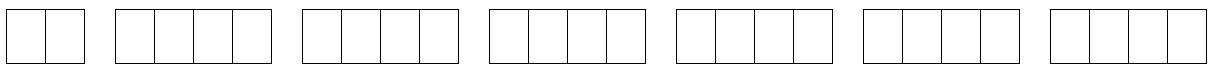 Imię, nazwisko właściciela kontaImię, nazwisko właściciela kontaImię, nazwisko właściciela kontaWOBEC ZŁOŻENIA WNIOSKU/WNIOSKÓW O PRZYZNANIE STYPENDIUM SZKOLNEGO DLA UCZNIA (imię i nazwisko ucznia)WOBEC ZŁOŻENIA WNIOSKU/WNIOSKÓW O PRZYZNANIE STYPENDIUM SZKOLNEGO DLA UCZNIA (imię i nazwisko ucznia)INFORMACJA O SYTUACJI RODZINNEJ UCZNIA/SŁUCHACZA:INFORMACJA O SYTUACJI RODZINNEJ UCZNIA/SŁUCHACZA:□ trudna sytuacja materialna□ zdarzenie losowe (jakie? opisać poniżej)□ bezrobocie □ narkomania□ wielodzietność□ alkoholizm□ rodzina niepełna□ brak umiejętności wypełniania□ niepełnosprawność funkcji opiekuńczo –wychowawczych□ ciężka lub długotrwała choroba□ inne (jakie? opisać poniżej)..................................................................................................................................................................................................................................................................................................................................................MIESIĘCZNA WYSOKOŚĆ DOCHODU NA OSOBĘ W RODZINIE:MIESIĘCZNA WYSOKOŚĆ DOCHODU NA OSOBĘ W RODZINIE:MIESIĘCZNA WYSOKOŚĆ DOCHODU NA OSOBĘ W RODZINIE:MIESIĘCZNA WYSOKOŚĆ DOCHODU NA OSOBĘ W RODZINIE:MIESIĘCZNA WYSOKOŚĆ DOCHODU NA OSOBĘ W RODZINIE:MIESIĘCZNA WYSOKOŚĆ DOCHODU NA OSOBĘ W RODZINIE:MIESIĘCZNA WYSOKOŚĆ DOCHODU NA OSOBĘ W RODZINIE:MIESIĘCZNA WYSOKOŚĆ DOCHODU NA OSOBĘ W RODZINIE:Lp.Nazwisko i imięStopień pokrewieństwaMiesięczna wysokość dochodu w złotych (potwierdzona zaświadczeniem lub oświadczeniem)w tym:w tym:w tym:Lp.Nazwisko i imięStopień pokrewieństwaMiesięczna wysokość dochodu w złotych (potwierdzona zaświadczeniem lub oświadczeniem)ze stosunku pracyz pozarolniczej działalności gospodarczejz innych tytułów (np. darowizny, zasiłki, emerytury, renty, umowy zlecenia, umowy najmu, itp.)Łączny miesięczny dochód w rodzinieŁączny miesięczny dochód w rodzinieŁączny miesięczny dochód w rodzinieIlość osób w rodzinieIlość osób w rodzinieIlość osób w rodzinieŁączny miesięczny dochód w rodzinie na 1 osobęŁączny miesięczny dochód w rodzinie na 1 osobęŁączny miesięczny dochód w rodzinie na 1 osobęOŚWIADCZAM, ŻE MOJA RODZINA SKŁADA SIĘ Z NIŻEJ WYMIENIONYCH OSÓB, POZOSTAJĄCYCH WE WSPÓLNYM GOSPODARSTWIE DOMOWYM:OŚWIADCZAM, ŻE MOJA RODZINA SKŁADA SIĘ Z NIŻEJ WYMIENIONYCH OSÓB, POZOSTAJĄCYCH WE WSPÓLNYM GOSPODARSTWIE DOMOWYM:OŚWIADCZAM, ŻE MOJA RODZINA SKŁADA SIĘ Z NIŻEJ WYMIENIONYCH OSÓB, POZOSTAJĄCYCH WE WSPÓLNYM GOSPODARSTWIE DOMOWYM:OŚWIADCZAM, ŻE MOJA RODZINA SKŁADA SIĘ Z NIŻEJ WYMIENIONYCH OSÓB, POZOSTAJĄCYCH WE WSPÓLNYM GOSPODARSTWIE DOMOWYM:OŚWIADCZAM, ŻE MOJA RODZINA SKŁADA SIĘ Z NIŻEJ WYMIENIONYCH OSÓB, POZOSTAJĄCYCH WE WSPÓLNYM GOSPODARSTWIE DOMOWYM:OŚWIADCZAM, ŻE MOJA RODZINA SKŁADA SIĘ Z NIŻEJ WYMIENIONYCH OSÓB, POZOSTAJĄCYCH WE WSPÓLNYM GOSPODARSTWIE DOMOWYM:OŚWIADCZAM, ŻE MOJA RODZINA SKŁADA SIĘ Z NIŻEJ WYMIENIONYCH OSÓB, POZOSTAJĄCYCH WE WSPÓLNYM GOSPODARSTWIE DOMOWYM:OŚWIADCZAM, ŻE MOJA RODZINA SKŁADA SIĘ Z NIŻEJ WYMIENIONYCH OSÓB, POZOSTAJĄCYCH WE WSPÓLNYM GOSPODARSTWIE DOMOWYM:Lp.Imię i nazwiskoImię i nazwiskoData urodzeniaMiejsce pracy/naukiMiejsce pracy/naukiStopień pokrewieństwaOŚWIADCZENIA WNIOSKODAWCYOŚWIADCZENIA WNIOSKODAWCYOŚWIADCZENIA WNIOSKODAWCYOŚWIADCZENIA WNIOSKODAWCYOŚWIADCZENIA WNIOSKODAWCYOŚWIADCZENIA WNIOSKODAWCYOŚWIADCZENIA WNIOSKODAWCYOŚWIADCZENIA WNIOSKODAWCYOświadczenie wnioskodawcy wychowującego małoletnią/go uczennicę/uczniaOświadczenie wnioskodawcy wychowującego małoletnią/go uczennicę/uczniaOświadczenie wnioskodawcy wychowującego małoletnią/go uczennicę/uczniaOświadczenie wnioskodawcy wychowującego małoletnią/go uczennicę/uczniaOświadczenie wnioskodawcy wychowującego małoletnią/go uczennicę/uczniaOświadczenie wnioskodawcy wychowującego małoletnią/go uczennicę/uczniaOświadczenie wnioskodawcy wychowującego małoletnią/go uczennicę/uczniaOświadczenie wnioskodawcy wychowującego małoletnią/go uczennicę/uczniaOświadczam, że posiadam pełnię praw rodzicielskich/jestem opiekunem prawnym małoletniej/go wymienionej/go we wniosku w części A pkt III.Oświadczam, że posiadam pełnię praw rodzicielskich/jestem opiekunem prawnym małoletniej/go wymienionej/go we wniosku w części A pkt III.Oświadczam, że posiadam pełnię praw rodzicielskich/jestem opiekunem prawnym małoletniej/go wymienionej/go we wniosku w części A pkt III.Oświadczam, że posiadam pełnię praw rodzicielskich/jestem opiekunem prawnym małoletniej/go wymienionej/go we wniosku w części A pkt III.Oświadczam, że posiadam pełnię praw rodzicielskich/jestem opiekunem prawnym małoletniej/go wymienionej/go we wniosku w części A pkt III.Oświadczam, że posiadam pełnię praw rodzicielskich/jestem opiekunem prawnym małoletniej/go wymienionej/go we wniosku w części A pkt III.Oświadczam, że posiadam pełnię praw rodzicielskich/jestem opiekunem prawnym małoletniej/go wymienionej/go we wniosku w części A pkt III.Oświadczenie dotyczące miejsca zamieszkania uczennicy/uczniaOświadczenie dotyczące miejsca zamieszkania uczennicy/uczniaOświadczenie dotyczące miejsca zamieszkania uczennicy/uczniaOświadczenie dotyczące miejsca zamieszkania uczennicy/uczniaOświadczenie dotyczące miejsca zamieszkania uczennicy/uczniaOświadczenie dotyczące miejsca zamieszkania uczennicy/uczniaOświadczenie dotyczące miejsca zamieszkania uczennicy/uczniaOświadczenie dotyczące miejsca zamieszkania uczennicy/uczniaOświadczam, iż uczennica/uczeń wymieniona/y we wniosku w części A pkt II lub III. (właściwe zaznaczyć)Oświadczam, iż uczennica/uczeń wymieniona/y we wniosku w części A pkt II lub III. (właściwe zaznaczyć)Oświadczam, iż uczennica/uczeń wymieniona/y we wniosku w części A pkt II lub III. (właściwe zaznaczyć)Oświadczam, iż uczennica/uczeń wymieniona/y we wniosku w części A pkt II lub III. (właściwe zaznaczyć)Oświadczam, iż uczennica/uczeń wymieniona/y we wniosku w części A pkt II lub III. (właściwe zaznaczyć)Oświadczam, iż uczennica/uczeń wymieniona/y we wniosku w części A pkt II lub III. (właściwe zaznaczyć)Oświadczam, iż uczennica/uczeń wymieniona/y we wniosku w części A pkt II lub III. (właściwe zaznaczyć)□□zamieszkuje na terenie Gminy Obrowo, czego nie mogę poświadczyć zameldowaniem na pobyt stały.zamieszkuje na terenie Gminy Obrowo, czego nie mogę poświadczyć zameldowaniem na pobyt stały.zamieszkuje na terenie Gminy Obrowo, czego nie mogę poświadczyć zameldowaniem na pobyt stały.zamieszkuje na terenie Gminy Obrowo, czego nie mogę poświadczyć zameldowaniem na pobyt stały.zamieszkuje na terenie Gminy Obrowo, czego nie mogę poświadczyć zameldowaniem na pobyt stały.□□zamieszkuje na terenie Gminy Obrowo, co mogę poświadczyć zameldowaniem na pobyt stały.zamieszkuje na terenie Gminy Obrowo, co mogę poświadczyć zameldowaniem na pobyt stały.zamieszkuje na terenie Gminy Obrowo, co mogę poświadczyć zameldowaniem na pobyt stały.zamieszkuje na terenie Gminy Obrowo, co mogę poświadczyć zameldowaniem na pobyt stały.zamieszkuje na terenie Gminy Obrowo, co mogę poświadczyć zameldowaniem na pobyt stały.UWAGA: Miejscem zamieszkania dziecka pozostającego pod władzą rodzicielską jest miejsce zamieszkania rodziców.UWAGA: Miejscem zamieszkania dziecka pozostającego pod władzą rodzicielską jest miejsce zamieszkania rodziców.UWAGA: Miejscem zamieszkania dziecka pozostającego pod władzą rodzicielską jest miejsce zamieszkania rodziców.UWAGA: Miejscem zamieszkania dziecka pozostającego pod władzą rodzicielską jest miejsce zamieszkania rodziców.UWAGA: Miejscem zamieszkania dziecka pozostającego pod władzą rodzicielską jest miejsce zamieszkania rodziców.UWAGA: Miejscem zamieszkania dziecka pozostającego pod władzą rodzicielską jest miejsce zamieszkania rodziców.UWAGA: Miejscem zamieszkania dziecka pozostającego pod władzą rodzicielską jest miejsce zamieszkania rodziców.Oświadczenie dotyczące innych stypendiów Oświadczenie dotyczące innych stypendiów Oświadczenie dotyczące innych stypendiów Oświadczenie dotyczące innych stypendiów Oświadczenie dotyczące innych stypendiów Oświadczenie dotyczące innych stypendiów Oświadczenie dotyczące innych stypendiów Oświadczenie dotyczące innych stypendiów Oświadczam, iż uczennica/uczeń wymieniona/y we wniosku w części A pkt II lub III otrzymuje/ubiega się w roku szkolnym ...……/…….…. o inne stypendia o charakterze socjalnym ze środków publicznych.(właściwe zaznaczyć)Oświadczam, iż uczennica/uczeń wymieniona/y we wniosku w części A pkt II lub III otrzymuje/ubiega się w roku szkolnym ...……/…….…. o inne stypendia o charakterze socjalnym ze środków publicznych.(właściwe zaznaczyć)Oświadczam, iż uczennica/uczeń wymieniona/y we wniosku w części A pkt II lub III otrzymuje/ubiega się w roku szkolnym ...……/…….…. o inne stypendia o charakterze socjalnym ze środków publicznych.(właściwe zaznaczyć)Oświadczam, iż uczennica/uczeń wymieniona/y we wniosku w części A pkt II lub III otrzymuje/ubiega się w roku szkolnym ...……/…….…. o inne stypendia o charakterze socjalnym ze środków publicznych.(właściwe zaznaczyć)Oświadczam, iż uczennica/uczeń wymieniona/y we wniosku w części A pkt II lub III otrzymuje/ubiega się w roku szkolnym ...……/…….…. o inne stypendia o charakterze socjalnym ze środków publicznych.(właściwe zaznaczyć)Oświadczam, iż uczennica/uczeń wymieniona/y we wniosku w części A pkt II lub III otrzymuje/ubiega się w roku szkolnym ...……/…….…. o inne stypendia o charakterze socjalnym ze środków publicznych.(właściwe zaznaczyć)Oświadczam, iż uczennica/uczeń wymieniona/y we wniosku w części A pkt II lub III otrzymuje/ubiega się w roku szkolnym ...……/…….…. o inne stypendia o charakterze socjalnym ze środków publicznych.(właściwe zaznaczyć)□□TAK (należy uzupełnić tabelę poniżej)TAK (należy uzupełnić tabelę poniżej)TAK (należy uzupełnić tabelę poniżej)TAK (należy uzupełnić tabelę poniżej)TAK (należy uzupełnić tabelę poniżej)Nazwa instytucji, która przyznała stypendiumNazwa instytucji, która przyznała stypendiumNazwa instytucji, która przyznała stypendiumMiesięczna wysokość stypendiumMiesięczna wysokość stypendiumMiesięczna wysokość stypendiumOkres, na który przyznano stypendiumOkres, na który przyznano stypendiumOkres, na który przyznano stypendiumod ………………….
do ………………….od ………………….
do ………………….□□NIENIENIENIENIEWNIOSKOWANA FORMA POMOCY MATERIALNEJ (należy wybrać preferowaną formę)WNIOSKOWANA FORMA POMOCY MATERIALNEJ (należy wybrać preferowaną formę)WNIOSKOWANA FORMA POMOCY MATERIALNEJ (należy wybrać preferowaną formę)WNIOSKOWANA FORMA POMOCY MATERIALNEJ (należy wybrać preferowaną formę)1□całkowite lub częściowe pokrycie kosztów udziału w zajęciach edukacyjnych, w tym wyrównawczych, wykraczających poza zajęcia realizowane w szkole 
w ramach planu nauczania, a także udziału w zajęciach edukacyjnych realizowanych poza szkołą2□pomoc rzeczowa o charakterze edukacyjnym3□świadczenie pieniężne(w tym przypadku należy poniżej uzasadnić wybór tej formy)4□całkowite lub częściowe pokrycie kosztów związanych z pobieraniem nauki poza miejscem zamieszkania(dla uczniów szkół ponadpodstawowych oraz słuchaczy kolegiów)UZASADNIENIE w przypadku wybrania formy pomocy materialnej: świadczenie pieniężneUZASADNIENIE w przypadku wybrania formy pomocy materialnej: świadczenie pieniężne…..........................................................(data i podpis wnioskodawcy)…..........................................................(data i podpis wnioskodawcy)Świadomy odpowiedzialności karnej wynikającej z art. 233 kodeksu karnego (Dz. U. z 2020 poz. 1444 ze zm.) - „Kto składając zeznanie mające służyć za dowód w postępowaniu sądowym lub w innym postępowaniu prowadzonym na podstawie ustawy, zeznaje nieprawdę lub zataja prawdę, podlega karze pozbawienia wolności od 6 miesięcy do lat 8” - oświadczam, że powyższe dane są prawdziwe.Zobowiązuję się niezwłocznie powiadomić Urząd Gminy w Obrowie o ustaniu przyczyn, które stanowią podstawę ubiegania się o stypendium szkolne.Zostałem poinformowany, iż niezależnie pobrane stypendium szkolne podlega ściągnięciu w trybie przepisów o postępowaniu egzekucyjnym w administracji (art. 90o pkt 5 ustawy o systemie oświaty).…..........................................................(data i podpis wnioskodawcy)…..........................................................(data i podpis wnioskodawcy)POŚWIADCZENIE UCZĘSZCZANIA UCZNIA/SŁUCHACZA DO SZKOŁY, KOLEGIUM, OŚRODKAPOŚWIADCZENIE UCZĘSZCZANIA UCZNIA/SŁUCHACZA DO SZKOŁY, KOLEGIUM, OŚRODKAPOŚWIADCZENIE UCZĘSZCZANIA UCZNIA/SŁUCHACZA DO SZKOŁY, KOLEGIUM, OŚRODKAImię i nazwisko ucznia/słuchacza:Imię i nazwisko ucznia/słuchacza:uczęszcza do klasy/ jest słuchaczem (typ szkoły):uczęszcza do klasy/ jest słuchaczem (typ szkoły):Pełna nazwa i adres szkoły lub pieczęć adresowa (w przypadku zespołu szkół proszę podać pełną nazwę):Pełna nazwa i adres szkoły lub pieczęć adresowa (w przypadku zespołu szkół proszę podać pełną nazwę):pieczęć placówkidata, podpis i pieczątka dyrektora lub osoby upoważnionejCzęść F: INFORMACJA O WERYFIKACJI FORMALNEJ I MERYTORYCZNEJ(wypełnia pracownik Urzędu Gminy w Obrowie)⁮wniosek nie spełnia kryteriów przyznania pomocy  …………………………………………………………………………wniosek spełnia kryteria przyznania pomocy Progi dochodu:Wysokość stypendium szkolnego: Obrowo,………………………………….                                                                                  …………..…………..……………………………..                             (data)                                                                                                             (podpis pracownika i pieczątka)